MARJORY STONEMAN DOUGLAS HIGH SCHOOL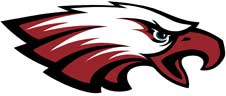 SAC Minutes Date:	April 19, 2017Time:   3:15 PMLocation:  Media CenterI. WelcomeII. AttendanceIII. Revision/Approval of March Minutes- could not approve because we did not have quorumIV. Principal's Report-Graduation is June 3 at 2pm at Nova Southeastern University.-Stoneman Douglas is an A school for the 2015-2016 year-Dedication of the 800 building will take place on Thursday, April 20 at 1:00 pm. The building is being renamed the John Rusnak Performing Arts Building-Currently the school is at 102% capacity. Every students is required to reregister.-Our super testing days are back. Listed below are the dates	Wednesday, April 19, 2017	Thursday, April 20, 2017  	Wednesday, April 26, 2017	Thursday, April 27, 2017	Wednesday, May 3, 2017	Thursday, May 4, 2017-The SAT was given to all juniors on Wednesday, April 5, 2017.  -Stoneman Douglas will continue with Professional Study Days (PSD) for the 2017-2018 school year.-For the 2017-2018 school year the first semester will go through winter break. Second semester will begin with the return of students from winter break.-Report cards will be issued on Friday, April 21, 2017-Grad Bash for seniors will be Friday, April 28, 2017-Prom will be held at the Venue on Saturday, May 6, 2017V. Officer's ReportFlyer about parent engagement conference was shown generating conversation.The 2017-2018 School-wide Positive Behavior Plan was presented by Mr. Porter. He showed a power point that described the process and then rolled out the Positive Behavior Plan that the faculty will need to approve on Wednesday, April 26, 2017.  It was stated that students will develop videos that will be shown during the Positive Behavior Plan Lesson plans for the 2017-2018 school year.Sandra Davis presented Pocket Points which is going to be an incentive for the School-wide Positive Behavior Plan. Pocket Points is a rewards program for students for not using cell phones during instructional time. It is a positive behavior modification approach. Students accrue points while on campus,  for every 20 minutes they are off their phones they receive 1 pocket point.  Pocket Points will then be redeemed for various rewards set up by teachers and administration.  The program will help keep students academically engaged. The App is downloaded to their phones and uses geofencing hours from 7:30 to 2:40, which is the school day.  Students can earn a maximum of 21 points each day.  Students will then choose how to redeem their points. Online school stores will be set up that students may access to select rewards, for example free game tickets, free year book, free homework pass, drop the lowest grade from a class, redo an assignment, etc.  The school is hoping to get local businesses to donate rewards for the students. Ms. Davis requested that SAC funds be spent to purchase rewards for students.  Carla Verba suggested that $1000 be spent on rewards. This will be voted on at the next meeting.Holly VanTassel-Schuster requested from SAC funds to purchase books for the Read Program. She requested $1000 to purchase books.  This will be voted on at the next meeting.Diana Haneski wished to thank SAC for funding the reading initiative this past school year and announced  the students involved came in 1st place at the competition. Ms.Haneski reminded everyone to Read, Read, Read.Since attendance has been low the past few SAC meetings, it was suggested sending individual emails to get people to attend the May, 10 meeting in order to vote on the various requests we have pending.Mr. Porter announced the customer surveys met our goal with teachers and students but not parents.VI. Next meeting will be Wednesday, May 10, 2017 at 3:15VII. Meeting adjourned at 3:54 pm